AVA MAX PREMIERES ELECTRIFYING NEW MUSIC VIDEO FOR SINGLE“MY HEAD & MY HEART”PERFORMING TRACK TONIGHT ON JIMMY KIMMEL LIVE!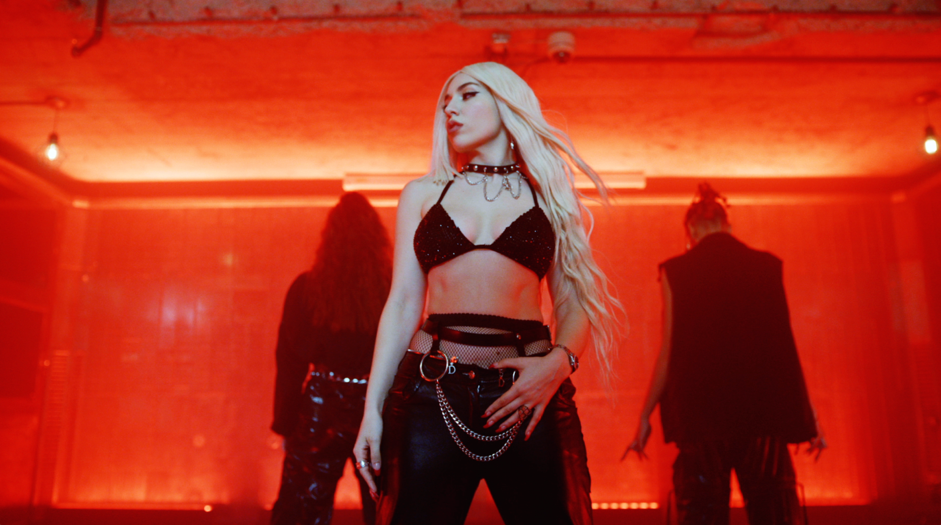 Global pop sensation Ava Max today dropped a vibrant and explosive new music video for her latest club-ready single, “My Head & My Heart”!  In the video, Ava takes us on a fast-paced, exhilarating, dance-filled journey directed by co-directed by Charm La’Donna and Emil Nava. The single recently skyrocketed into the Top 40 at Pop Radio and is currently positioned at #16. Ava will perform the track tonight on Jimmy Kimmel Live!Watch “My Head & My Heart” HEREOf the video, Ava Max says “This is hands down my favorite music video I’ve ever done. For the first time, I think my fans will see the true me on the screen and we are just getting started! Come DANCE with me!”Her last platinum single “Kings & Queens” is currently #2 on the Hot AC Chart with over 848 Million streams globally. The smash hit “King’s & Queens” previously held #1 on the Hot AC chart for 7 straight weeks and peaked at #2 on Top 40.  Ava Max is the daughter of Albanian immigrants and has grinded since grade school, exploding in the music world on a global scale with her 2018 triple-platinum smash “Sweet but Psycho.” Streamed over 2.1 billion times by 2020, the song clinched a spot in the Top 10 of the Billboard Hot 100 for three weeks. Ava Max only accelerated this rapid rise to pop superstardom with the gold-selling “So Am I” [806 Million Global Streams], “Salt” [1.5 Billion Global Streams], and “Kings & Queens” [678 Million Global Streams] and “Who’s Laughing Now” [225 Million Global Streams]. In the middle of this whirlwind, she pieced together her 2020 full-length debut album, Heaven & Hell.“Another sweaty, shimmering dance banger. Thanks for this, Ava.” – Billboard“This is pop at its most shimmery and divine” – Wonderland “Ava Max Claims Her Throne…” – Rolling StoneFOLLOW AVA MAX:Website | Instagram | Facebook | Twitter | TikTok | YouTube | Spotify | Apple MusicPRESS CONTACTS:DPRCarleen Donovancarleen@theoriel.coAmanda Brophyamanda@theoriel.co Micaela Cohenmicaela@theoriel.coAtlantic RecordsAndrew George andrew.george@atlanticrecords.com